Budapest Főváros VIII. kerület Józsefvárosi ÖnkormányzatVárosgazdálkodási és Pénzügyi BizottságaJEGYZŐKÖNYVI KIVONATKészült:	A Városgazdálkodási és Pénzügyi Bizottság 2015. január 19-én (hétfő) 13.00 órai kezdettel a Józsefvárosi Polgármesteri Hivatal III. emelet 300-as termében megtartott 2. rendes üléséről20/2015. (I.19.) sz. Városgazdálkodási és Pénzügyi Bizottság határozata(12 igen, 1 nem, 0 tartózkodás szavazattal)A Városgazdálkodási és Pénzügyi Bizottság az alábbi napirendet fogadja el:Napirend:1. Zárt ülés keretében tárgyalandó előterjesztések(írásbeli előterjesztés)A BRFK VIII. kerületi Rendőrkapitányság kapitányságvezetői kinevezéséhez szükséges véleményalkotásElőterjesztő: Dr. Kocsis Máté - polgármester2. Képviselő-testület(írásbeli előterjesztés)Javaslat a 2014. évi költségvetésről szóló 3/2014. (II.13.) önkormányzati rendelet módosítására és egyéb költségvetést érintő döntések meghozataláraElőterjesztő: Dr. Kocsis Máté - polgármesterA Fővárosi Önkormányzatot és a kerületi önkormányzatokat osztottan megillető bevételek 2015. évi megosztásáról szóló rendelettervezet véleményezése Előterjesztő: Dr. Kocsis Máté – polgármesterA MÁV telepen elhelyezkedő lakások és nem lakás céljára szolgáló helyiségek elidegenítésével kapcsolatos döntések meghozatalaElőterjesztő: Dr. Sára Botond – alpolgármester Javaslat az Önkormányzat bevételeinek lakáscélokra és az ezekhez kapcsolódó infrastrukturális beruházásokra vonatkozó felhasználás szabályairól szóló 34/2013.(VI.25.) önkormányzati rendelet módosításáraElőterjesztő: Dr. Kocsis Máté - polgármesterJavaslat a Józsefvárosi Önkormányzat tulajdonában lévő közterületek használatáról és használatának rendjéről szóló 18/2013. (IV.24.) önkormányzati rendelet módosításáraElőterjesztő: Dr. Kocsis Máté – polgármesterJavaslat egyetértő nyilatkozat elfogadására a Fővárosi Területfejlesztési Programmal összefüggésbenElőterjesztő: Dr. Kocsis Máté – polgármester                      Egry Attila - alpolgármesterJavaslat az Integrált Településfejlesztési Stratégia elkészítése céljából Együttműködési megállapodás megkötésére és a városi koordinátor kijelöléséreElőterjesztő: Dr. Kocsis Máté – polgármester                      Egry Attila - alpolgármesterJavaslat emléktáblák elhelyezéséreElőterjesztő: Sántha Péterné – alpolgármesterJavaslat a reklámok, reklámberendezések és cégérek elhelyezésének szabályairól szóló 55/2013.(XII.20.) önkormányzati rendelet módosításáraElőterjesztő: Dr. Kocsis Máté - polgármesterBeszámoló a Polgármesteri Hivatal 2014. évi tevékenységéről Előterjesztő: Danada-Rimán Edina – jegyző 3. Beszerzések(írásbeli előterjesztés)Javaslat az „Áldozattá válással és munkaerőpiaci helyzettel kapcsolatos kérdőíves kutatás” tárgyú beszerzési eljárás eredményének megállapítására (PÓTKÉZBESÍTÉS)Előterjesztő: Csete Zoltán - a Rév8 Zrt. mb. cégvezetője4. Vagyongazdálkodási és Üzemeltetési ÜgyosztályElőterjesztő: Pénzes Attila – ügyosztályvezető(írásbeli előterjesztés)Tulajdonosi hozzájárulás a Budapest VIII. ker. Villám u. 26a sz. ingatlan villamosenergia ellátás létesítéséhezTulajdonosi hozzájárulás Budapest VIII. kerület Kálvária téren jegy- és bérletértékesítő automata telepítéséhezJavaslat az Új Teleki téri Piac területén lévő H1 üzlethelyiség bérlői kérelmének elbírálásáraKözterület-használati kérelmek elbírálása (PÓTKÉZBESÍTÉS)5. Kisfalu Kft.Előterjesztő: Kovács Ottó – ügyvezető igazgató(írásbeli előterjesztés)A Budapest VIII. Baross utca ………….. szám alatti, …………….. helyrajzi számú, 149 m2 alapterületű vegyes tulajdonú lakás, üres, önkormányzati tulajdonú részének elidegenítéseBudapest VIII., Rákóczi út 69. szám alatti üres, nem lakás céljára szolgáló helyiség elidegenítéseHorváth Bertalan egyéni vállalkozó bérbevételi kérelme a Budapest VIII. Bauer S. u. 11. szám alatti üres önkormányzati tulajdonú helyiség vonatkozásábanFróman Zoltán egyéni vállalkozó bérleti díj felülvizsgálati és bérleti szerződés módosítási kérelme a Budapest VIII. kerület, Horváth M. tér 2. szám alatti helyiség vonatkozásábanJavaslat gépkocsi-beálló bérbeadására (1 db)Javaslat a Budapest VIII., Lujza u. ………….. szám alatti lakásra vonatkozóan M. Sz. G. bérlő bérleti jogviszonyának közös megegyezéssel való megszüntetésére, másik lakás bérbeadása mellettJavaslat a Budapest VIII., Lujza u. …………… szám alatti lakásra vonatkozóan S. G. bérlő bérleti jogviszonyának közös megegyezéssel való megszüntetésére, másik lakás bérbeadása mellettA Bizottság létszáma – Major Zoltán megérkezésével – 14 főre változott.1. Zárt ülés keretében tárgyalandó előterjesztések(írásbeli előterjesztés)Napirend 1.1. pontja: A BRFK VIII. kerületi Rendőrkapitányság kapitányságvezetői kinevezéséhez szükséges véleményalkotás					ZÁRT ÜLÉSElőterjesztő: Dr. Kocsis Máté - polgármester21/2015. (I.19.) sz. Városgazdálkodási és Pénzügyi Bizottság határozata(12 igen, 0 nem, 2 tartózkodás szavazattal)A Városgazdálkodási és Pénzügyi Bizottság javasolja a Képviselő-testületnek az előterjesztés megtárgyalását.Felelős: polgármesterHatáridő: a Képviselő-testület 2015. január 22-i üléseA döntés végrehajtását végző szervezeti egység: Jegyzői Kabinet2. Képviselő-testület(írásbeli előterjesztés)Napirend 2.1. pontja: Javaslat a 2014. évi költségvetésről szóló 3/2014. (II.13.) önkormányzati rendelet módosítására és egyéb költségvetést érintő döntések meghozataláraElőterjesztő: Dr. Kocsis Máté - polgármesterA napirend 2.1. pontját külön tárgyalásra kikérték.Napirend 2.2. pontja: A Fővárosi Önkormányzatot és a kerületi önkormányzatokat osztottan megillető bevételek 2015. évi megosztásáról szóló rendelettervezet véleményezése Előterjesztő: Dr. Kocsis Máté – polgármester22/2015. (I.19.) sz. Városgazdálkodási és Pénzügyi Bizottság határozata(13 igen, 0 nem, 1 tartózkodás szavazattal)(Tematikai blokkban történt a szavazás.)A Városgazdálkodási és Pénzügyi Bizottság javasolja a Képviselő-testületnek az előterjesztés megtárgyalását.Felelős: polgármesterHatáridő: a Képviselő-testület 2015. január 22-i üléseA döntés végrehajtását végző szervezeti egység: Pénzügyi ÜgyosztályNapirend 2.3. pontja: A MÁV telepen elhelyezkedő lakások és nem lakás céljára szolgáló helyiségek elidegenítésével kapcsolatos döntések meghozatalaElőterjesztő: Dr. Sára Botond – alpolgármester 23/2015. (I.19.) sz. Városgazdálkodási és Pénzügyi Bizottság határozata(13 igen, 0 nem, 1 tartózkodás szavazattal)(Tematikai blokkban történt a szavazás.)A Városgazdálkodási és Pénzügyi Bizottság javasolja a Képviselő-testületnek az előterjesztés megtárgyalását.Felelős: polgármesterHatáridő: a Képviselő-testület 2015. január 22-i üléseA döntés végrehajtását végző szervezeti egység: Kisfalu Kft.Napirend 2.4. pontja: Javaslat az Önkormányzat bevételeinek lakáscélokra és az ezekhez kapcsolódó infrastrukturális beruházásokra vonatkozó felhasználás szabályairól szóló 34/2013.(VI.25.) önkormányzati rendelet módosításáraElőterjesztő: Dr. Kocsis Máté - polgármester24/2015. (I.19.) sz. Városgazdálkodási és Pénzügyi Bizottság határozata(13 igen, 0 nem, 1 tartózkodás szavazattal)(Tematikai blokkban történt a szavazás.)A Városgazdálkodási és Pénzügyi Bizottság javasolja a Képviselő-testületnek az előterjesztés megtárgyalását.Felelős: polgármesterHatáridő: a Képviselő-testület 2015. január 22-i üléseA döntés végrehajtását végző szervezeti egység: Vagyongazdálkodási és Üzemeltetési ÜgyosztályNapirend 2.5. pontja: Javaslat a Józsefvárosi Önkormányzat tulajdonában lévő közterületek használatáról és használatának rendjéről szóló 18/2013. (IV.24.) önkormányzati rendelet módosításáraElőterjesztő: Dr. Kocsis Máté - polgármester25/2015. (I.19.) sz. Városgazdálkodási és Pénzügyi Bizottság határozata(13 igen, 0 nem, 1 tartózkodás szavazattal)(Tematikai blokkban történt a szavazás.)A Városgazdálkodási és Pénzügyi Bizottság javasolja a Képviselő-testületnek az előterjesztés megtárgyalását.Felelős: polgármesterHatáridő: a Képviselő-testület 2015. január 22-i üléseA döntés végrehajtását végző szervezeti egység: Vagyongazdálkodási és Üzemeltetési ÜgyosztályNapirend 2.6. pontja: Javaslat egyetértő nyilatkozat elfogadására a Fővárosi Területfejlesztési Programmal összefüggésbenElőterjesztő: Dr. Kocsis Máté – polgármester                      Egry Attila - alpolgármester26/2015. (I.19.) sz. Városgazdálkodási és Pénzügyi Bizottság határozata(13 igen, 0 nem, 1 tartózkodás szavazattal)(Tematikai blokkban történt a szavazás.)A Városgazdálkodási és Pénzügyi Bizottság javasolja a Képviselő-testületnek az előterjesztés megtárgyalását.Felelős: polgármesterHatáridő: a Képviselő-testület 2015. január 22-i üléseA döntés végrehajtását végző szervezeti egység: Városfejlesztési és Főépítészi ÜgyosztályNapirend 2.7. pontja: Javaslat az Integrált Településfejlesztési Stratégia elkészítése céljából Együttműködési megállapodás megkötésére és a városi koordinátor kijelöléséreElőterjesztő: Dr. Kocsis Máté – polgármester                      Egry Attila - alpolgármesterA napirend 2.7. pontját külön tárgyalásra kikérték.Napirend 2.8. pontja: Javaslat emléktáblák elhelyezéséreElőterjesztő: Sántha Péterné – alpolgármester27/2015. (I.19.) sz. Városgazdálkodási és Pénzügyi Bizottság határozata(13 igen, 0 nem, 1 tartózkodás szavazattal)(Tematikai blokkban történt a szavazás.)A Városgazdálkodási és Pénzügyi Bizottság javasolja a Képviselő-testületnek az előterjesztés megtárgyalását.Felelős: polgármesterHatáridő: a Képviselő-testület 2015. január 22-i üléseA döntés végrehajtását végző szervezeti egység: Városfejlesztési és Főépítészi ÜgyosztályNapirend 2.9. pontja: Javaslat a reklámok, reklámberendezések és cégérek elhelyezésének szabályairól szóló 55/2013.(XII.20.) önkormányzati rendelet módosításáraElőterjesztő: Dr. Kocsis Máté - polgármesterA napirend 2.9. pontját külön tárgyalásra kikérték.Napirend 2.10. pontja: Beszámoló a Polgármesteri Hivatal 2014. évi tevékenységéről Előterjesztő: Danada-Rimán Edina – jegyző A napirend 2.10. pontját külön tárgyalásra kikérték.Napirend 2.1. pontja: Javaslat a 2014. évi költségvetésről szóló 3/2014. (II.13.) önkormányzati rendelet módosítására és egyéb költségvetést érintő döntések meghozataláraElőterjesztő: Dr. Kocsis Máté - polgármester28/2015. (I.19.) sz. Városgazdálkodási és Pénzügyi Bizottság határozata(12 igen, 0 nem, 2 tartózkodás szavazattal)A Városgazdálkodási és Pénzügyi Bizottság javasolja a Képviselő-testületnek az előterjesztés megtárgyalását, a határozat és a rendelet tervezet elfogadását.Felelős: polgármesterHatáridő: a Képviselő-testület 2015. január 22-i üléseA döntés végrehajtását végző szervezeti egység: Pénzügyi ÜgyosztályNapirend 2.7. pontja: Javaslat az Integrált Településfejlesztési Stratégia elkészítése céljából Együttműködési megállapodás megkötésére és a városi koordinátor kijelöléséreElőterjesztő: Dr. Kocsis Máté – polgármester                      Egry Attila - alpolgármester29/2015. (I.19.) sz. Városgazdálkodási és Pénzügyi Bizottság határozata(13 igen, 0 nem, 1 tartózkodás szavazattal)A Városgazdálkodási és Pénzügyi Bizottság javasolja a Képviselő-testületnek az előterjesztés megtárgyalását.Felelős: polgármesterHatáridő: a Képviselő-testület 2015. január 22-i üléseA döntés végrehajtását végző szervezeti egység: Városfejlesztési és Főépítészi ÜgyosztályNapirend 2.9. pontja: Javaslat a reklámok, reklámberendezések és cégérek elhelyezésének szabályairól szóló 55/2013.(XII.20.) önkormányzati rendelet módosításáraElőterjesztő: Dr. Kocsis Máté - polgármester30/2015. (I.19.) sz. Városgazdálkodási és Pénzügyi Bizottság határozata(12 igen, 0 nem, 2 tartózkodás szavazattal)A Városgazdálkodási és Pénzügyi Bizottság javasolja a Képviselő-testületnek az előterjesztés megtárgyalását.Felelős: polgármesterHatáridő: a Képviselő-testület 2015. január 22-i üléseA döntés végrehajtását végző szervezeti egység: Városfejlesztési és Főépítészi ÜgyosztályNapirend 2.10. pontja: Beszámoló a Polgármesteri Hivatal 2014. évi tevékenységéről Előterjesztő: Danada-Rimán Edina – jegyző 31/2015. (I.19.) sz. Városgazdálkodási és Pénzügyi Bizottság határozata(11 igen, 0 nem, 3 tartózkodás szavazattal)A Városgazdálkodási és Pénzügyi Bizottság javasolja a Képviselő-testületnek az előterjesztés megtárgyalását.Felelős: polgármesterHatáridő: a Képviselő-testület 2015. január 22-i üléseA döntés végrehajtását végző szervezeti egység: Jegyzői Kabinet3. Beszerzések(írásbeli előterjesztés)Napirend 3.1. pontja: Javaslat az „Áldozattá válással és munkaerőpiaci helyzettel kapcsolatos kérdőíves kutatás” tárgyú beszerzési eljárás eredményének megállapítására Előterjesztő: Csete Zoltán - a Rév8 Zrt. mb. cégvezetője32/2015. (I.19.) sz. Városgazdálkodási és Pénzügyi Bizottság határozata(14 igen, 0 nem, 0 tartózkodás szavazattal)A Városgazdálkodási és Pénzügyi Bizottság az „Áldozattá válással és munkaerőpiaci helyzettel kapcsolatos kérdőíves kutatás” tárgyú beszerzési eljárásban úgy dönt, hogya Monitor Társadalomkutató Kft. (székhely: 2112 Veresegyház, Zsellérföldi u. 16.) ajánlattevő ajánlata érvényes, alkalmas a szerződés teljesítésére és nem áll kizáró ok hatálya alatt.Felelős: polgármesterHatáridő: 2015. január 19.a beszerzési eljárás eredményes.Felelős: polgármesterHatáridő: 2015. január 19.a beszerzési eljárás nyertese a Monitor Társadalomkutató Kft. (székhely: 2112 Veresegyház, Zsellérföldi u. 16., cégjegyzékszám: 13-09-077524, adószám: 12325692-2-13), amely az összességében legelőnyösebb ajánlatot adta, ajánlata az ajánlatkérő rendelkezésére álló fedezeten belül van, alkalmas a szerződés teljesítésére és nem áll kizáró ok hatálya alatt.Elfogadott ajánlati ára nettó 5.760.000,- Ft + 1.555.200,- Ft Áfa, összesen bruttó 7.315.200,- Ft.Felelős: polgármesterHatáridő: 2015. január 19.a határozat 3. pontja alapján felkéri a polgármestert a szerződés aláírásra.Felelős: polgármesterHatáridő: 2015. január 19.A döntés végrehajtását végző szervezeti egység: Rév8 Zrt., Polgármesteri Kabinet4. Vagyongazdálkodási és Üzemeltetési ÜgyosztályElőterjesztő: Pénzes Attila – ügyosztályvezető(írásbeli előterjesztés)Napirend 4.1. pontja: Tulajdonosi hozzájárulás a Budapest VIII. ker. Villám u. 26a sz. ingatlan villamosenergia ellátás létesítéséhez33/2015. (I.19.) sz. Városgazdálkodási és Pénzügyi Bizottság határozata(14 igen, 0 nem, 0 tartózkodás szavazattal)A Városgazdálkodási és Pénzügyi Bizottság úgy dönt, hogy Tulajdonosi hozzájárulását adja, a Budapest VIII. ker. Villám u. 26a szám alatti ingatlan villamosenergia ellátásának kiépítéséhez.Ügyiratszám:	16-1585/2014.Kérelmező:	ELMŰ Hálózati Kft. megbízásából GTF Elektromos Tervező és Fővállalkozó Kft. Helyszín:	Budapest, VIII. kerület, Villám u. 26. és Villám u. 26a közötti járdaszakasz (hrsz.: 38503) bontással és burkolatbontással érintett.Feltételek és kikötések:Jelen tulajdonosi hozzájárulás a beruházót (építtetőt) nem mentesíti az építéshez szükséges egyéb szakhatósági és hatósági engedélyek beszerzése alól.A beruházónak (építtetőnek) a közútkezelői és munkakezdési (burkolatbontási) hozzájárulást a vonatkozó rendelet (19/1994. (V.31.) KHVM rendelet) szerinti mellékletek csatolásával a Budapest Főváros, VIII. kerület Polgármesteri Hivatal, Hatósági Ügyosztálytól előzetesen meg kell kérni, és az abban foglaltakat maradéktalanul be kell tartani.Az engedélyes köteles a munkák (helyreállítás) elkészültéről a közterület kezelőjét és tulajdonosát írásban értesíteni.Jelen tulajdonosi hozzájárulás csak az engedélyező szervek, szakhatóságok előírásainak maradéktalan betartásával, a döntés napjától számított 1 évig érvényes.Felelős: polgármesterHatáridő: 2015. január 19.A döntés végrehajtását végző szervezeti egység: Vagyongazdálkodási és Üzemeltetési ÜgyosztályNapirend 4.2. pontja: Tulajdonosi hozzájárulás Budapest VIII. kerület Kálvária téren jegy- és bérletértékesítő automata telepítéséhez34/2015. (I.19.) sz. Városgazdálkodási és Pénzügyi Bizottság határozata(12 igen, 0 nem, 2 tartózkodás szavazattal)A Városgazdálkodási és Pénzügyi Bizottság úgy dönt, hogy a BKK Zrt. megrendelése alapján, a Wernervill Kft. kérelmére a Budapest VIII. kerület Kálvária tér, 9-es buszmegálló Kálvin tér felé eső oldalon (hrsz.: 35865/1) jegy- és bérletértékesítő automata telepítéséhez szükséges tulajdonosi hozzájárulását megadja a következő feltételekkel:Ügyiratszám:	16-1517/2014.Kérelmező:	Wernervill Kft.Helyszín:	Budapest VIII. kerület Kálvin tér, 9-es buszmegálló Kálvin tér felé eső oldalon a zöldterület nyílt munkaárok készítésével érintett, a Baross utca menti aszfalt burkolatú járda burkolatbontással érintett. Jelen tulajdonosi hozzájárulás a beruházót (építtetőt) nem mentesíti az építéshez szükséges egyéb szakhatósági és hatósági engedélyek beszerzése alól.A beruházónak (építtetőnek) a közútkezelői és munkakezdési (burkolatbontási) hozzájárulást a vonatkozó rendelet (19/1994. (V.31.) KHVM rendelet) szerinti mellékletek csatolásával a Budapest Főváros, VIII. kerület Polgármesteri Hivatal, Hatósági Ügyosztálytól előzetesen meg kell kérni, és az abban foglaltakat maradéktalanul be kell tartani.Az engedélyes köteles a munkák (helyreállítás) elkészültéről a közterület kezelőjét és tulajdonosát írásban értesíteni.Jelen tulajdonosi hozzájárulás csak az engedélyező szervek, szakhatóságok előírásainak maradéktalan betartásával, a döntés napjától számított 1 évig érvényes.A zöldterületi szakasz védelme és teljes helyreállítása (a 34/2008. (VII. 15.) Főv. Kgy. rendelet 18. § (3), (4), (5), (6) bekezdésben foglaltak figyelembe vételével). A beruházó és kivitelező közösen garanciát vállal a növényzet pótlásának – legkésőbb 2015. 04. 30-ig történő – elvégzéséért.Felelős: polgármesterHatáridő: 2015. január 19.A döntés végrehajtását végző szervezeti egység: Vagyongazdálkodási és Üzemeltetési Ügyosztály Létesítményüzemeltetési IrodaNapirend 4.3. pontja: Javaslat az Új Teleki téri Piac területén lévő H1 üzlethelyiség bérlői kérelmének elbírálására35/2015. (I.19.) sz. Városgazdálkodási és Pénzügyi Bizottság határozata(1 igen, 10 nem, 3 tartózkodás szavazattal)A Városgazdálkodási és Pénzügyi Bizottság úgy dönt, hogy az alábbi határozati javaslatot nem fogadja el:hozzájárul a H1 jelű üzlethelyiség a határozat 1. számú melléklete szerinti alaprajzon jelölt leválasztott rész albérletbe adásához Süci és György Kft. (székhely: 1081 Budapest, Népszínház utca 20. IV. em. 2, Cégjegyzékszám: 01 09 181464, Adószám: 24771179-1-42) részére az alábbi feltételekkel:a kirakodási területre vonatkozó díjtétel nettó 100 Ft/m2/nap, melynek esedékessége minden hónap 15. napja;a bérlő az albérletbe adás idejére emelt bérleti díjként megfizeti az albérletbe adott helyiségrészre eső emelt bérleti díjat, melynek mértéke a bérleti díj másfélszerese;a szerződés megszűnése esetén az albérlő a helyiséget csereelhelyezés és pénzbeli térítés igénye nélkül köteles kiüríteni;ha a bérleti szerződés a bérlő jogutód nélküli megszűnése miatt szűnik meg, az albérlő a bérleti jogviszony folytatására nem jogosult, kivéve, ha olyan személy az albérlő, aki az Ltv. alapján a bérleti jogviszony folytatására jogosult;a helyiség bérleti díjára vonatkozóan az albérlő készfizető kezességet vállal, és az Önkormányzat tulajdonában álló nem lakás céljára szolgáló helyiségek bérbeadásának feltételeiről szóló 35/2013. (VI.20.) önkormányzati rendelet 17. § (4) bekezdésében meghatározott közjegyzői okirat aláírását vállalja.Felelős: polgármesterHatáridő: 2015. január 19.felkéri a polgármestert a határozat 1. pontja szerinti módosított bérleti szerződés aláírására. Felelős: polgármesterHatáridő: 2015. január 19.A döntés végrehajtását végző szervezeti egység: Vagyongazdálkodási és Üzemeltetési ÜgyosztályA 35/2015. (I.19.) sz. határozat mellékletét a jegyzőkönyvi kivonat melléklete tartalmazza.Napirend 4.4. pontja: Közterület-használati kérelmek elbírálása36/2015. (I.19.) sz. Városgazdálkodási és Pénzügyi Bizottság határozata(14 igen, 0 nem, 0 tartózkodás szavazattal)A Városgazdálkodási és Pénzügyi Bizottság úgy dönt, hogy közterület-használati hozzájárulást ad – teljes díjfizetéssel – az alábbi ügyben:Közterület-használó, kérelmező: 	Golden Rose 2002 Kft.					(1062 Budapest, Aradi út 17.)Közterület-használat ideje:		2015. január 19. - 2016. december 31.Közterület-használat célja:		szórólaposztásKözterület-használat helye:		Népszínház u. 11.Közterület-használat nagysága:	1 m2Felelős: polgármesterHatáridő: 2015. január 19.A Városgazdálkodási és Pénzügyi Bizottság úgy dönt, hogy tudomásul veszi a Golden Rose 2002 Kft. Népszínház u. 11. szám előtt szórólaposztás céljából igénybe vett közterület használatát 2015. január 1-jétől 2015. január 18-ig.Felelős: polgármesterHatáridő: 2015. január 19.A döntés végrehajtását végző szervezeti egység: Vagyongazdálkodási és Üzemeltetési Ügyosztály Gazdálkodási Iroda37/2015. (I.19.) sz. Városgazdálkodási és Pénzügyi Bizottság határozata(14 igen, 0 nem, 0 tartózkodás szavazattal)A Városgazdálkodási és Pénzügyi Bizottság úgy dönt, hogy közterület-használati hozzájárulást ad – teljes díjfizetéssel – az alábbi ügyben:Közterület-használó, kérelmező: 	Golden Rose 2002 Kft.					(1062 Budapest, Aradi út 17.)Közterület-használat ideje:		2015. január 19. - 2016. december 31.Közterület-használat célja:		szórólaposztásKözterület-használat helye:		Blaha Lujza tér 3-5.Közterület-használat nagysága:	1 m2Felelős: polgármesterHatáridő: 2015. január 19.A Városgazdálkodási és Pénzügyi Bizottság úgy dönt, hogy tudomásul veszi a Golden Rose 2002 Kft. Blaha Lujza tér 1-3. szám előtt szórólaposztás céljából igénybe vett közterület használatát 2015. január 1-jétől 2015. január 18-ig.Felelős: polgármesterHatáridő: 2015. január 19.A döntés végrehajtását végző szervezeti egység: Vagyongazdálkodási és Üzemeltetési Ügyosztály Gazdálkodási Iroda38/2015. (I.19.) sz. Városgazdálkodási és Pénzügyi Bizottság határozata(14 igen, 0 nem, 0 tartózkodás szavazattal)A Városgazdálkodási és Pénzügyi Bizottság úgy dönt, hogy közterület-használati hozzájárulást ad – teljes díjfizetéssel – az alábbi ügyben:Közterület-használó, kérelmező: 	Golden Rose 2002 Kft.					(1062 Budapest, Aradi út 17.)Közterület-használat ideje:		2015. január 19. - 2016. december 31.Közterület-használat célja:		megállító táblaKözterület-használat helye:		Népszínház u. 7-9.Közterület-használat nagysága:	2 m2Felelős: polgármesterHatáridő: 2015. január 19.A Városgazdálkodási és Pénzügyi Bizottság úgy dönt, hogy tudomásul veszi a Golden Rose 2002 Kft. Népszínház u. 7-9. szám előtt megállító tábla igénybe vett közterület használatát 2015. január 1-jétől 2015. január 18-ig.Felelős: polgármesterHatáridő: 2015. január 19.A döntés végrehajtását végző szervezeti egység: Vagyongazdálkodási és Üzemeltetési Ügyosztály Gazdálkodási Iroda39/2015. (I.19.) sz. Városgazdálkodási és Pénzügyi Bizottság határozata(14 igen, 0 nem, 0 tartózkodás szavazattal)A Városgazdálkodási és Pénzügyi Bizottság úgy dönt, hogy közterület-használati hozzájárulást ad – teljes díjfizetéssel – az alábbi ügyben:Közterület-használó, kérelmező: 	Golden Rose 2002 Kft.					(1062 Budapest, Aradi út 17.)Közterület-használat ideje:		2015. január 19. - 2016. december 31.Közterület-használat célja:		megállító táblaKözterület-használat helye:		Bacsó Béla u. 2.Közterület-használat nagysága:	2 m2Felelős: polgármesterHatáridő: 2015. január 19.A Városgazdálkodási és Pénzügyi Bizottság úgy dönt, hogy tudomásul veszi a Golden Rose 2002 Kft. Bacsó Béla u. 2. szám előtt megállító tábla elhelyezése céljából igénybe vett közterület használatát 2015. január 1-jétől 2015. január 18-ig.Felelős: polgármesterHatáridő: 2015. január 19.A döntés végrehajtását végző szervezeti egység: Vagyongazdálkodási és Üzemeltetési Ügyosztály Gazdálkodási Iroda40/2015. (I.19.) sz. Városgazdálkodási és Pénzügyi Bizottság határozata(14 igen, 0 nem, 0 tartózkodás szavazattal)A Városgazdálkodási és Pénzügyi Bizottság úgy dönt, hogy közterület-használati hozzájárulást ad – teljes díjfizetéssel – az alábbi ügyben:Közterület-használó, kérelmező: 	Cvikker Optika Kft.					(1088 Budapest, Krúdy Gy. u. 4. fszt. 4.)Közterület-használat ideje:		2015. január 01. - 2015. december 31. Közterület-használat célja:		megállító táblaKözterület-használat helye:		Krúdy Gy. u. 4.Közterület-használat nagysága:	1 m2Közterület-használat célja:		világító táblaKözterület-használat helye:		Krúdy Gy. u. 4.Közterület-használat nagysága:	1 m2Díjfizetés ütemezés:			havi díjfizetésFelelős: polgármesterHatáridő: 2015. január 19.A Városgazdálkodási és Pénzügyi Bizottság úgy dönt, hogy tudomásul veszi Cvikker Optika Kft. közterület használatát 2015. január 1-jétől 2015. január 18-ig.Felelős: polgármesterHatáridő: 2015. január 19.A döntés végrehajtását végző szervezeti egység: Vagyongazdálkodási és Üzemeltetési Ügyosztály Gazdálkodási Iroda41/2015. (I.19.) sz. Városgazdálkodási és Pénzügyi Bizottság határozata(14 igen, 0 nem, 0 tartózkodás szavazattal)A Városgazdálkodási és Pénzügyi Bizottság úgy dönt, hogy a 1129/2014 (XI.17.) számú határozatát az alábbiak szerint módosítja:Közterület-használó, kérelmező: 	Ízhalmaz Vendéglátó Bt.					(8093 Lovasberény, Lujza major 0169/1.)Közterület-használat ideje:		2015. január 1. - 2015. április 30.Közterület-használat célja:		vendéglátó teraszKözterület-használat helye:		Baross u. 8.Közterület-használat nagysága:	28 m2Közterület-használat díja: 		főszezon: 3 533,- Ft/m2/hó+ÁFA					elő-, utószezon: 2 902,- Ft/m2/hó+ÁFA					szezonon kívül: 291,- Ft/m2/hó+ÁFADíjfizetés ütemezés:			havi díjfizetésFelelős: polgármesterHatáridő: 2015. január 19.A döntés végrehajtását végző szervezeti egység: Vagyongazdálkodási és Üzemeltetési Ügyosztály Gazdálkodási Iroda42/2015. (I.19.) sz. Városgazdálkodási és Pénzügyi Bizottság határozata(14 igen, 0 nem, 0 tartózkodás szavazattal)A Városgazdálkodási és Pénzügyi Bizottság úgy dönt, hogy közterület-használati hozzájárulást ad – díjmentességgel – az alábbi ügyben azzal, hogy a Társasház Rökk Szilárd u. 15. részére a kieső parkolási díj ÁFA tartalmát - 83 067,- Ft-ot köteles megfizetni a Józsefvárosi Parkolás-üzemeltetési Szolgálat Sberbank Magyarország Zrt. által vezetett 14100309-92112249-03000007 számú számlájára.Közterület-használó, kérelmező: 	Társasház Rökk Szilárd u. 15.					(1093 Budapest, Lónyay u. 3.)Közterület-használat ideje:		2015. január 19. - 2015. április 30.Közterület-használat célja:	építési munkaterület Közterület-használat helye:	Rökk Szilárd u. 15.Közterület-használat nagysága:	85 m2Felelős: polgármesterHatáridő: 2015. január 19.A döntés végrehajtását végző szervezeti egység: Vagyongazdálkodási és Üzemeltetési Ügyosztály Gazdálkodási Iroda5. Kisfalu Kft.Előterjesztő: Kovács Ottó – ügyvezető igazgató(írásbeli előterjesztés)Napirend 5.1. pontja: A Budapest VIII. Baross utca ………………. szám alatti, ……………. helyrajzi számú, 149 m2 alapterületű vegyes tulajdonú lakás, üres, önkormányzati tulajdonú részének elidegenítése43/2015. (I.19.) sz. Városgazdálkodási és Pénzügyi Bizottság határozata(13 igen, 0 nem, 1 tartózkodás szavazattal)(Tematikai blokkban történt a szavazás.)A Városgazdálkodási és Pénzügyi Bizottság úgy dönt, hogy hozzájárul az ingatlan-nyilvántartásban a ……….. helyrajzi számon nyilvántartott, természetben a Budapest VIII., Baross utca ……………. szám alatti, 149 m2 alapterületű lakásból, az Önkormányzat tulajdonában álló üres, teljes alapterületből 7/100 tulajdoni hányaddal rendelkező, 10 m2 alapterületű részének a 33/2013. (VII.15.) számú önkormányzati rendelet alapján H. K. tulajdonostárs részére történő elidegenítéshez. A vételárat 1.800.000,- Ft-ban határozza meg. A vételár megfizetésére egyösszegben, illetve banki hitel felhasználásával van lehetősége a vevőnek.Felelős: Kisfalu Kft. ügyvezető igazgatójaHatáridő: 2015. január 25.A döntés végrehajtását végző szervezeti egység: Kisfalu Kft.Napirend 5.2. pontja: Budapest VIII., Rákóczi út 69. szám alatti üres, nem lakás céljára szolgáló helyiség elidegenítéseA napirend 5.2. pontját külön tárgyalásra kikérték.Napirend 5.3. pontja: Horváth Bertalan egyéni vállalkozó bérbevételi kérelme a Budapest VIII. Bauer S. u. 11. szám alatti üres önkormányzati tulajdonú helyiség vonatkozásábanA napirend 5.3. pontját külön tárgyalásra kikérték.Napirend 5.4. pontja: Fróman Zoltán egyéni vállalkozó bérleti díj felülvizsgálati és bérleti szerződés módosítási kérelme a Budapest VIII. kerület, Horváth M. tér 2. szám alatti helyiség vonatkozásában44/2015. (I.19.) sz. Városgazdálkodási és Pénzügyi Bizottság határozata(13 igen, 0 nem, 1 tartózkodás szavazattal)(Tematikai blokkban történt a szavazás.)A Városgazdálkodási és Pénzügyi Bizottság úgy dönt, hogyhozzájárul a Budapest VIII. kerület, Horváth Mihály tér 2. szám alatti, 35550/0/A/23 hrsz-ú, 27 m2 alapterületű, utcai bejáratú, földszinti, önkormányzati tulajdonú nem lakás célú helyiséget bérlő Fróman Zoltán egyéni vállalkozó részére a bérleti szerződés módosításához és a bérleti díjának a szerződés módosítás aláírását követő hónap első napjától 30.379,- Ft/hó + Áfa + közüzemi és különszolgáltatási díj összegen történő megállapításához.az Önkormányzat tulajdonában álló nem lakás céljára szolgáló helyiségek bérbeadásának feltételeiről szóló 35/2013. (VI. 20.) számú Budapest Józsefváros Önkormányzati rendelet 19. § (3) c) pontja alapján a bérlő köteles a bérleti szerződést közjegyző előtt tett egyoldalú kötelezettségvállaló nyilatkozattal kiegészíteni.Felelős: Kisfalu Kft. ügyvezető igazgatójaHatáridő:2015. január 26.A döntés végrehajtását végző szervezeti egység: Kisfalu Kft.Napirend 5.5. pontja: Javaslat gépkocsi-beálló bérbeadására (1 db)45/2015. (I.19.) sz. Városgazdálkodási és Pénzügyi Bizottság határozata(13 igen, 0 nem, 1 tartózkodás szavazattal)(Tematikai blokkban történt a szavazás.)A Városgazdálkodási és Pénzügyi Bizottság úgy dönt, hogyengedélyezi S. A. Zs. részére határozatlan idejű bérleti szerződés megkötését a Budapest VIII., Bródy Sándor u. 15. szám alatti, 36623 hrsz-ú lakóépület udvarán kialakított gépkocsi beállóra, 30 napos felmondási idővel 6.476,- Ft/hó + Áfa + infláció mértéke bérleti díj mellett. az 1.) pont szerinti bérlő a bérleti díj megfizetése alól a 60/2011. (XI. 07.) számú önkormányzati rendelet rendelkezései alapján a ………….. mozgássérült parkolási engedély érvényességi időpontjáig mentesül.az 59/2011. (XI. 07.) számú önkormányzati rendelet 13. § (2) bekezdése alapján elengedi az óvadék megfizetését, tekintettel a jelen határozat 2.) pontjában foglalt mentességre.Felelős: Kisfalu Kft. ügyvezető igazgatójaHatáridő: 2015. január 26.A döntés végrehajtását végző szervezeti egység: Kisfalu Kft.Napirend 5.6. pontja: Javaslat a Budapest VIII., Lujza u. ……………… szám alatti lakásra vonatkozóan M. Sz. G. bérlő bérleti jogviszonyának közös megegyezéssel való megszüntetésére, másik lakás bérbeadása mellettA napirend 5.6. pontját külön tárgyalásra kikérték.Napirend 5.7. pontja: Javaslat a Budapest VIII., Lujza u. ………………. szám alatti lakásra vonatkozóan S. G. bérlő bérleti jogviszonyának közös megegyezéssel való megszüntetésére, másik lakás bérbeadása mellettA napirend 5.7. pontját külön tárgyalásra kikérték.Napirend 5.2. pontja: Budapest VIII., Rákóczi út 69. szám alatti üres, nem lakás céljára szolgáló helyiség elidegenítéseElőterjesztő visszavonta.Napirend 5.3. pontja: Horváth Bertalan egyéni vállalkozó bérbevételi kérelme a Budapest VIII. Bauer S. u. 11. szám alatti üres önkormányzati tulajdonú helyiség vonatkozásában46/2015. (I.19.) sz. Városgazdálkodási és Pénzügyi Bizottság határozata(14 igen, 0 nem, 0 tartózkodás szavazattal)A Városgazdálkodási és Pénzügyi Bizottság úgy dönt, hogy:hozzájárul a Budapest VIII., 35128 helyrajzi számon nyilvántartott, a Budapest VIII., Bauer S. u. 11. szám alatt található, 14 m2 alapterületű, üres, önkormányzati tulajdonú, udvari bejáratú, földszinti nem lakás célú helyiség bérbeadásához határozatlan időre 30 napos felmondási határidő kikötésével Horváth Bertalan egyéni vállalkozó részére, hangszerjavítás (műhely) céljára, a mindenkori üzemeltetési költséggel (amely az előterjesztés tárgyalásának időpontjában) megegyező összegű bérleti díjon, azaz 11.724,- Ft/hó + Áfa bérleti + közüzemi és különszolgáltatási díjak összegen.a bérleti szerződés megkötésének feltétele, hogy az Önkormányzat tulajdonában álló nem lakás céljára szolgáló helyiségek bérbeadásának feltételeiről szóló 35/2013. (VI. 20.) számú Budapest Józsefvárosi Önkormányzati rendelet 14. § (2) bekezdése alapján 3 havi bruttó bérleti díjnak megfelelő óvadék megfizetését, valamint a 17. § (4) bekezdése alapján közjegyző előtt egyoldalú kötelezettségvállalási nyilatkozat aláírását vállalja a leendő bérlő.Felelős: Kisfalu Kft. ügyvezető igazgatójaHatáridő: 2015. január 26.A döntés végrehajtását végző szervezeti egység: Kisfalu Kft.Napirend 5.6. pontja: Javaslat a Budapest VIII., Lujza u. …………… szám alatti lakásra vonatkozóan M. Sz. G. bérlő bérleti jogviszonyának közös megegyezéssel való megszüntetésére, másik lakás bérbeadása mellett47/2015. (I.19.) sz. Városgazdálkodási és Pénzügyi Bizottság határozata(13 igen, 0 nem, 1 tartózkodás szavazattal)A Városgazdálkodási és Pénzügyi Bizottság úgy dönt, hogy elfogadja Soós György ügyrendi indítványát, mely szerint a napirend 5.6. pontját következő ülésére elnapolja, egyben felkéri a Kisfalu Kft-t, készítsen részletes kimutatást a lakás helyreállításához szükséges költség vonatkozásában.Felelős: Kisfalu Kft. ügyvezető igazgatójaHatáridő: 2015. január 26.A döntés végrehajtását végző szervezeti egység: Kisfalu Kft.Napirend 5.7. pontja: Javaslat a Budapest VIII., Lujza u. …………… szám alatti lakásra vonatkozóan S. G. bérlő bérleti jogviszonyának közös megegyezéssel való megszüntetésére, másik lakás bérbeadása mellett48/2015. (I.19.) sz. Városgazdálkodási és Pénzügyi Bizottság határozata(12 igen, 0 nem, 1 tartózkodás szavazattal, Őszi Éva nem vett részt a szavazásban.)A Városgazdálkodási és Pénzügyi Bizottság úgy dönt, hogy elfogadja Soós György ügyrendi indítványát, mely szerint a napirend 5.7. pontját következő ülésére elnapolja, egyben felkéri a Kisfalu Kft-t, készítsen részletes kimutatást a lakás helyreállításához szükséges költség vonatkozásában.Felelős: Kisfalu Kft. ügyvezető igazgatójaHatáridő: 2015. január 26.A döntés végrehajtását végző szervezeti egység: Kisfalu Kft.Budapest, 2015. január 21.						Soós György s.k.	Bizottság elnökeA jegyzőkönyvi kivonat hiteles:Dr. Balla KatalinJegyzői Kabinet vezetőjeA jegyzőkönyvi kivonatot készítette: Deákné Lőrincz MártaSzervezési és Képviselői Iroda ügyintézőjeMellékleta 35/2015. (I.19.) sz. határozat melléklete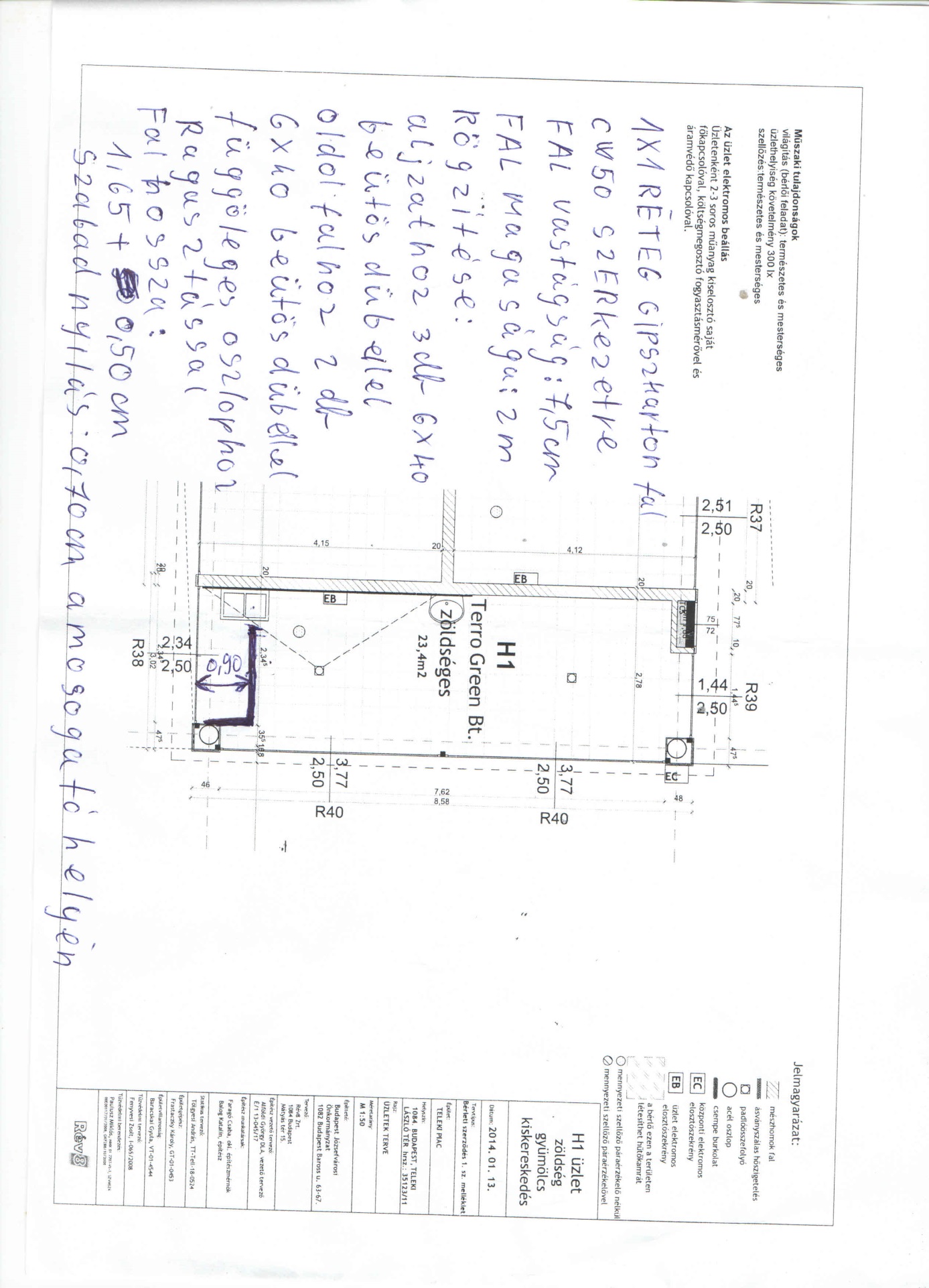 